Пәні: Қазақ әдебиетіСабақ тақырыбы:Бердібек Соқпақбаев «Менің атым Қожа» повесінен үзінді. Құпия кеңесПәні: Қазақ әдебиетіСабақ тақырыбы:Бердібек Соқпақбаев «Менің атым Қожа» повесінен үзінді. Құпия кеңесПәні: Қазақ әдебиетіСабақ тақырыбы:Бердібек Соқпақбаев «Менің атым Қожа» повесінен үзінді. Құпия кеңесМектеп: №49 ЖОББММектеп: №49 ЖОББММектеп: №49 ЖОББММектеп: №49 ЖОББМКүні: 23.02.2018жКүні: 23.02.2018жКүні: 23.02.2018жМұғалімнің есімі: Шоқбарова Меруерт ҚазиханқызыМұғалімнің есімі: Шоқбарова Меруерт ҚазиханқызыМұғалімнің есімі: Шоқбарова Меруерт ҚазиханқызыМұғалімнің есімі: Шоқбарова Меруерт ҚазиханқызыСЫНЫП: 5 СЫНЫП: 5 СЫНЫП: 5 Қатысқандар саны: Қатысқандар саны: Қатыспағандар: Қатыспағандар: Сабақ негізделген оқумақсаты (мақсаттары)Сабақ негізделген оқумақсаты (мақсаттары)Сабақ негізделген оқумақсаты (мақсаттары)әдеби шығарманың тақырыбы мен идеясын анықтау(5. Т/Ж2);эпикалық шығармадағы автор бейнесін анықтау(5. А/И2);оқырманның рухани дүниесіне  шығарма әсерін талдай отырып, сыни хабарлама жазу(5. Б/С4)әдеби шығарманың тақырыбы мен идеясын анықтау(5. Т/Ж2);эпикалық шығармадағы автор бейнесін анықтау(5. А/И2);оқырманның рухани дүниесіне  шығарма әсерін талдай отырып, сыни хабарлама жазу(5. Б/С4)әдеби шығарманың тақырыбы мен идеясын анықтау(5. Т/Ж2);эпикалық шығармадағы автор бейнесін анықтау(5. А/И2);оқырманның рухани дүниесіне  шығарма әсерін талдай отырып, сыни хабарлама жазу(5. Б/С4)әдеби шығарманың тақырыбы мен идеясын анықтау(5. Т/Ж2);эпикалық шығармадағы автор бейнесін анықтау(5. А/И2);оқырманның рухани дүниесіне  шығарма әсерін талдай отырып, сыни хабарлама жазу(5. Б/С4)Сабақ мақсаттарыБарлық оқушылар:Барлық оқушылар:Барлық оқушылар:Барлық оқушылар:Барлық оқушылар:Барлық оқушылар:Сабақ мақсаттарыОқулықта  берілген тапсырмаларды орындайды. Тақырыпты меңгереді.Оқулықта  берілген тапсырмаларды орындайды. Тақырыпты меңгереді.Оқулықта  берілген тапсырмаларды орындайды. Тақырыпты меңгереді.Оқулықта  берілген тапсырмаларды орындайды. Тақырыпты меңгереді.Оқулықта  берілген тапсырмаларды орындайды. Тақырыпты меңгереді.Оқулықта  берілген тапсырмаларды орындайды. Тақырыпты меңгереді.Сабақ мақсаттарыОқушылардың басым бөлігі:Оқушылардың басым бөлігі:Оқушылардың басым бөлігі:Оқушылардың басым бөлігі:Оқушылардың басым бөлігі:Оқушылардың басым бөлігі:Сабақ мақсаттарыТақырыптың  маңызы туралы  дәлелдеп айтып бере алады.Тақырыптың  маңызы туралы  дәлелдеп айтып бере алады.Тақырыптың  маңызы туралы  дәлелдеп айтып бере алады.Тақырыптың  маңызы туралы  дәлелдеп айтып бере алады.Тақырыптың  маңызы туралы  дәлелдеп айтып бере алады.Тақырыптың  маңызы туралы  дәлелдеп айтып бере алады.Сабақ мақсаттарыКейбір оқушылар:Кейбір оқушылар:Кейбір оқушылар:Кейбір оқушылар:Кейбір оқушылар:Кейбір оқушылар:Сабақ мақсаттарыБілімді сыныптастарына түсіндіріп оқулықтан тыс ресурстар қоса алады.Білімді сыныптастарына түсіндіріп оқулықтан тыс ресурстар қоса алады.Білімді сыныптастарына түсіндіріп оқулықтан тыс ресурстар қоса алады.Білімді сыныптастарына түсіндіріп оқулықтан тыс ресурстар қоса алады.Білімді сыныптастарына түсіндіріп оқулықтан тыс ресурстар қоса алады.Білімді сыныптастарына түсіндіріп оқулықтан тыс ресурстар қоса алады.Бағалау  критерийіЖеке, жұптық, топтық жұмыстар, Сабақ барысында  тыңдаушының назарын өзіне аудара алады.Жеке, жұптық, топтық жұмыстар, Сабақ барысында  тыңдаушының назарын өзіне аудара алады.Жеке, жұптық, топтық жұмыстар, Сабақ барысында  тыңдаушының назарын өзіне аудара алады.Жеке, жұптық, топтық жұмыстар, Сабақ барысында  тыңдаушының назарын өзіне аудара алады.Жеке, жұптық, топтық жұмыстар, Сабақ барысында  тыңдаушының назарын өзіне аудара алады.Жеке, жұптық, топтық жұмыстар, Сабақ барысында  тыңдаушының назарын өзіне аудара алады.Тілдік құзіреттілікЖаңа білім, эпикалық шығармадағы автор бейнесіЖаңа білім, эпикалық шығармадағы автор бейнесіЖаңа білім, эпикалық шығармадағы автор бейнесіЖаңа білім, эпикалық шығармадағы автор бейнесіЖаңа білім, эпикалық шығармадағы автор бейнесіЖаңа білім, эпикалық шығармадағы автор бейнесіРесурстарОқулық, суреттер, топқа бөлуге арналған кеспе қағаздар  және  әртүрлі  заттар, топтық тапсырмалар, кері байланыс, стикер, слайдОқулық, суреттер, топқа бөлуге арналған кеспе қағаздар  және  әртүрлі  заттар, топтық тапсырмалар, кері байланыс, стикер, слайдОқулық, суреттер, топқа бөлуге арналған кеспе қағаздар  және  әртүрлі  заттар, топтық тапсырмалар, кері байланыс, стикер, слайдОқулық, суреттер, топқа бөлуге арналған кеспе қағаздар  және  әртүрлі  заттар, топтық тапсырмалар, кері байланыс, стикер, слайдОқулық, суреттер, топқа бөлуге арналған кеспе қағаздар  және  әртүрлі  заттар, топтық тапсырмалар, кері байланыс, стикер, слайдОқулық, суреттер, топқа бөлуге арналған кеспе қағаздар  және  әртүрлі  заттар, топтық тапсырмалар, кері байланыс, стикер, слайдӘдіс-тәсілдерСұрақ-жауап, әңгімелеу, түсіндіру, ойын, слайд, көрнекілік. Рефлексия.Сұрақ-жауап, әңгімелеу, түсіндіру, ойын, слайд, көрнекілік. Рефлексия.Сұрақ-жауап, әңгімелеу, түсіндіру, ойын, слайд, көрнекілік. Рефлексия.Сұрақ-жауап, әңгімелеу, түсіндіру, ойын, слайд, көрнекілік. Рефлексия.Сұрақ-жауап, әңгімелеу, түсіндіру, ойын, слайд, көрнекілік. Рефлексия.Сұрақ-жауап, әңгімелеу, түсіндіру, ойын, слайд, көрнекілік. Рефлексия.Пәнаралық байланысМузыка, қазақ тілі. Музыка, қазақ тілі. Музыка, қазақ тілі. Музыка, қазақ тілі. Музыка, қазақ тілі. Музыка, қазақ тілі. Алдыңғы тақырыпБердібек Соқпақбаев «Менің атым Қожа» повесінен үзінді. Сенім артуБердібек Соқпақбаев «Менің атым Қожа» повесінен үзінді. Сенім артуБердібек Соқпақбаев «Менің атым Қожа» повесінен үзінді. Сенім артуБердібек Соқпақбаев «Менің атым Қожа» повесінен үзінді. Сенім артуБердібек Соқпақбаев «Менің атым Қожа» повесінен үзінді. Сенім артуБердібек Соқпақбаев «Менің атым Қожа» повесінен үзінді. Сенім артуЖоспарланғанУақытЖоспарланған жаттығулар (төмендежоспарланған жаттығулармен қатар,ескертпелерді жазыңыз)Жоспарланған жаттығулар (төмендежоспарланған жаттығулармен қатар,ескертпелерді жазыңыз)Жоспарланған жаттығулар (төмендежоспарланған жаттығулармен қатар,ескертпелерді жазыңыз)Жоспарланған жаттығулар (төмендежоспарланған жаттығулармен қатар,ескертпелерді жазыңыз)Жоспарланған жаттығулар (төмендежоспарланған жаттығулармен қатар,ескертпелерді жазыңыз)РесурстарБасталуы  5 минутТопқа бөлу 2 минутШаттық шеңберін құрып бір біріне жылы лебіздерін білдіреді. Топтарға бөліну үшін төрт оқушы шығып, жасырын жатқан қағаз қиындыларын алып оқып, төрт жыл мезгілі бойынша топқа бөлінеді. Үй тапсырмасын сұрау.«Кербез сыншы» әдісі арқылы сұралады. 4 топтан төрт оқушы шығады, отырған оқушылар арасынан балалар өз өздеріне сұрақ қояды. Өз өздерін бағалап өтеді.Психологиялық ахуал қалыптастыру: 2 минут«Қарлығаш» биіТопқа бөлу 2 минутШаттық шеңберін құрып бір біріне жылы лебіздерін білдіреді. Топтарға бөліну үшін төрт оқушы шығып, жасырын жатқан қағаз қиындыларын алып оқып, төрт жыл мезгілі бойынша топқа бөлінеді. Үй тапсырмасын сұрау.«Кербез сыншы» әдісі арқылы сұралады. 4 топтан төрт оқушы шығады, отырған оқушылар арасынан балалар өз өздеріне сұрақ қояды. Өз өздерін бағалап өтеді.Психологиялық ахуал қалыптастыру: 2 минут«Қарлығаш» биіТопқа бөлу 2 минутШаттық шеңберін құрып бір біріне жылы лебіздерін білдіреді. Топтарға бөліну үшін төрт оқушы шығып, жасырын жатқан қағаз қиындыларын алып оқып, төрт жыл мезгілі бойынша топқа бөлінеді. Үй тапсырмасын сұрау.«Кербез сыншы» әдісі арқылы сұралады. 4 топтан төрт оқушы шығады, отырған оқушылар арасынан балалар өз өздеріне сұрақ қояды. Өз өздерін бағалап өтеді.Психологиялық ахуал қалыптастыру: 2 минут«Қарлығаш» биіТопқа бөлу 2 минутШаттық шеңберін құрып бір біріне жылы лебіздерін білдіреді. Топтарға бөліну үшін төрт оқушы шығып, жасырын жатқан қағаз қиындыларын алып оқып, төрт жыл мезгілі бойынша топқа бөлінеді. Үй тапсырмасын сұрау.«Кербез сыншы» әдісі арқылы сұралады. 4 топтан төрт оқушы шығады, отырған оқушылар арасынан балалар өз өздеріне сұрақ қояды. Өз өздерін бағалап өтеді.Психологиялық ахуал қалыптастыру: 2 минут«Қарлығаш» биіТопқа бөлу 2 минутШаттық шеңберін құрып бір біріне жылы лебіздерін білдіреді. Топтарға бөліну үшін төрт оқушы шығып, жасырын жатқан қағаз қиындыларын алып оқып, төрт жыл мезгілі бойынша топқа бөлінеді. Үй тапсырмасын сұрау.«Кербез сыншы» әдісі арқылы сұралады. 4 топтан төрт оқушы шығады, отырған оқушылар арасынан балалар өз өздеріне сұрақ қояды. Өз өздерін бағалап өтеді.Психологиялық ахуал қалыптастыру: 2 минут«Қарлығаш» биі1-топ «Жаз»2-топ «Күз»3-топ «Қыс»4 топ «Көктем»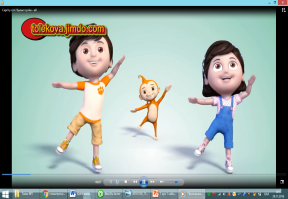 Ортасы   20 минутБілу және түсіну 10 минутТоптарға тапсырма:Бердібек Соқпақбаев «Менің атым Қожа» повесінен үзінді көрсету. Көрсетілген үзінді бойынша оқушыларға тапсырма беру. «Менің атым Қожа» филімінің үзіндісін көргеннен кейін, «Фильмнен алған әсерім» шағын көлемді әңгіме жазу. Топтық  жұмыс. Оқиғалар тізбегі. Жалпыға арналған тапсырма:Қожаның жақсы жағыҚожаның жаман қылықтарыБілу және түсіну 10 минутТоптарға тапсырма:Бердібек Соқпақбаев «Менің атым Қожа» повесінен үзінді көрсету. Көрсетілген үзінді бойынша оқушыларға тапсырма беру. «Менің атым Қожа» филімінің үзіндісін көргеннен кейін, «Фильмнен алған әсерім» шағын көлемді әңгіме жазу. Топтық  жұмыс. Оқиғалар тізбегі. Жалпыға арналған тапсырма:Қожаның жақсы жағыҚожаның жаман қылықтарыБілу және түсіну 10 минутТоптарға тапсырма:Бердібек Соқпақбаев «Менің атым Қожа» повесінен үзінді көрсету. Көрсетілген үзінді бойынша оқушыларға тапсырма беру. «Менің атым Қожа» филімінің үзіндісін көргеннен кейін, «Фильмнен алған әсерім» шағын көлемді әңгіме жазу. Топтық  жұмыс. Оқиғалар тізбегі. Жалпыға арналған тапсырма:Қожаның жақсы жағыҚожаның жаман қылықтарыБілу және түсіну 10 минутТоптарға тапсырма:Бердібек Соқпақбаев «Менің атым Қожа» повесінен үзінді көрсету. Көрсетілген үзінді бойынша оқушыларға тапсырма беру. «Менің атым Қожа» филімінің үзіндісін көргеннен кейін, «Фильмнен алған әсерім» шағын көлемді әңгіме жазу. Топтық  жұмыс. Оқиғалар тізбегі. Жалпыға арналған тапсырма:Қожаның жақсы жағыҚожаның жаман қылықтарыБілу және түсіну 10 минутТоптарға тапсырма:Бердібек Соқпақбаев «Менің атым Қожа» повесінен үзінді көрсету. Көрсетілген үзінді бойынша оқушыларға тапсырма беру. «Менің атым Қожа» филімінің үзіндісін көргеннен кейін, «Фильмнен алған әсерім» шағын көлемді әңгіме жазу. Топтық  жұмыс. Оқиғалар тізбегі. Жалпыға арналған тапсырма:Қожаның жақсы жағыҚожаның жаман қылықтары«Әлемді шарлау» әдісі арқылы түсіндіріледі. . «Күз» «Қыс»«Көктем» «Күз»топтары бірігіп жазады.Сергіту сәті 2 минут«Көңілді күн» би билеу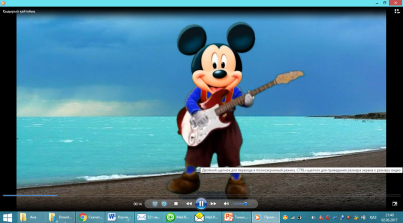 «Көңілді күн» би билеу«Көңілді күн» би билеу«Көңілді күн» би билеу«Көңілді күн» би билеу«Көңілді күн» биіАяқталуы  20 минутБағалауҮйге тапсырма« Кейіпкерлер әлемі» кестесі                                 Дискриптор 5 балл«Жетістік» баспалдағы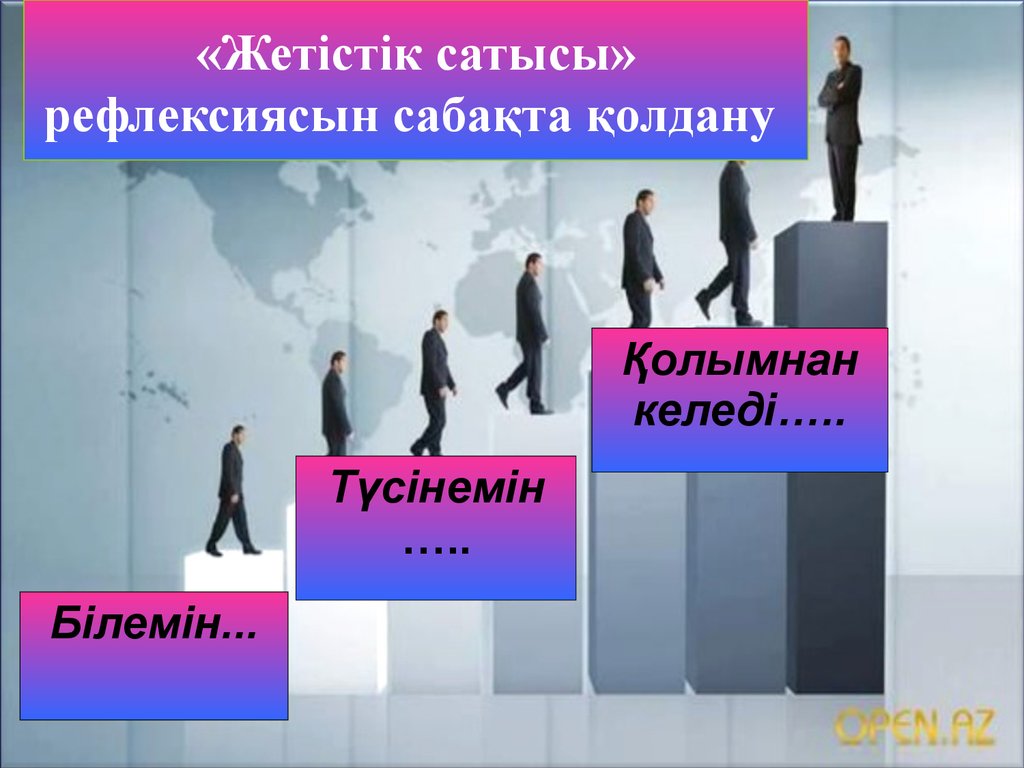 «Егерде мен Қожаның орнында болсам» ойтолғау жазу« Кейіпкерлер әлемі» кестесі                                 Дискриптор 5 балл«Жетістік» баспалдағы«Егерде мен Қожаның орнында болсам» ойтолғау жазу« Кейіпкерлер әлемі» кестесі                                 Дискриптор 5 балл«Жетістік» баспалдағы«Егерде мен Қожаның орнында болсам» ойтолғау жазу« Кейіпкерлер әлемі» кестесі                                 Дискриптор 5 балл«Жетістік» баспалдағы«Егерде мен Қожаның орнында болсам» ойтолғау жазу« Кейіпкерлер әлемі» кестесі                                 Дискриптор 5 балл«Жетістік» баспалдағы«Егерде мен Қожаның орнында болсам» ойтолғау жазуОқушылар кестемен жұмыс жасайдыҚосымша ақпаратҚосымша ақпаратҚосымша ақпаратҚосымша ақпаратҚосымша ақпаратҚосымша ақпаратҚосымша ақпаратСаралау – Сіз қосымшакөмек көрсетуді қалайжоспарлайсыз? Сізқабілеті жоғарыоқушыларға тапсырманыкүрделендіруді қалайжоспарлайсыз?Саралау – Сіз қосымшакөмек көрсетуді қалайжоспарлайсыз? Сізқабілеті жоғарыоқушыларға тапсырманыкүрделендіруді қалайжоспарлайсыз?Бағалау - Оқушылардыңүйренгенін тексерудіқалай жоспарлайсыз?Бағалау - Оқушылардыңүйренгенін тексерудіқалай жоспарлайсыз?Пəнаралық байланысҚауіпсіздік жəне еңбектіқорғау ережелеріАКТ-мен байланысҚұндылықтардағыбайланысПəнаралық байланысҚауіпсіздік жəне еңбектіқорғау ережелеріАКТ-мен байланысҚұндылықтардағыбайланысПəнаралық байланысҚауіпсіздік жəне еңбектіқорғау ережелеріАКТ-мен байланысҚұндылықтардағыбайланысРефлексияСабақ / оқумақсаттарышынайы ма?Бүгін оқушыларне білді?Сыныптағы ахуалқандай болды?Мен жоспарлағансаралау шараларытиімді болды ма?Мен берілгенуақыт ішіндеүлгердім бе? Менөз жоспарымақандай түзетулеренгіздім жəненеліктен?РефлексияСабақ / оқумақсаттарышынайы ма?Бүгін оқушыларне білді?Сыныптағы ахуалқандай болды?Мен жоспарлағансаралау шараларытиімді болды ма?Мен берілгенуақыт ішіндеүлгердім бе? Менөз жоспарымақандай түзетулеренгіздім жəненеліктен?«Менің көңіл-күйім баспалдағы»Оқушылар стикерлерге өз есімдерін жазып (немесе смайликтің суретін салып) тақтада салынған баспалдақтардың біріне жабыстырады. Баспалдақтар «Керемет!», «Өзіме сенімдімін!», «Жақсы», «Жаман емес», «Маған көмек керек!», «Білмеймін», «Нашар» деп аталады.«Менің көңіл-күйім баспалдағы»Оқушылар стикерлерге өз есімдерін жазып (немесе смайликтің суретін салып) тақтада салынған баспалдақтардың біріне жабыстырады. Баспалдақтар «Керемет!», «Өзіме сенімдімін!», «Жақсы», «Жаман емес», «Маған көмек керек!», «Білмеймін», «Нашар» деп аталады.«Менің көңіл-күйім баспалдағы»Оқушылар стикерлерге өз есімдерін жазып (немесе смайликтің суретін салып) тақтада салынған баспалдақтардың біріне жабыстырады. Баспалдақтар «Керемет!», «Өзіме сенімдімін!», «Жақсы», «Жаман емес», «Маған көмек керек!», «Білмеймін», «Нашар» деп аталады.«Менің көңіл-күйім баспалдағы»Оқушылар стикерлерге өз есімдерін жазып (немесе смайликтің суретін салып) тақтада салынған баспалдақтардың біріне жабыстырады. Баспалдақтар «Керемет!», «Өзіме сенімдімін!», «Жақсы», «Жаман емес», «Маған көмек керек!», «Білмеймін», «Нашар» деп аталады.«Менің көңіл-күйім баспалдағы»Оқушылар стикерлерге өз есімдерін жазып (немесе смайликтің суретін салып) тақтада салынған баспалдақтардың біріне жабыстырады. Баспалдақтар «Керемет!», «Өзіме сенімдімін!», «Жақсы», «Жаман емес», «Маған көмек керек!», «Білмеймін», «Нашар» деп аталады.Қорытынды бағамдауҚандай екі нəрсе табысты болды (оқытуды да, оқуды да ескеріңіз)?1:2:Қандай екі нəрсе сабақты жақсарта алды (оқытуды да, оқуды да ескеріңіз)?1:2:Сабақ барысында мен сынып немесе жекелеген оқушылар туралы менің келесі сабағымдыжетілдіруге көмектесетін не білдім?Қорытынды бағамдауҚандай екі нəрсе табысты болды (оқытуды да, оқуды да ескеріңіз)?1:2:Қандай екі нəрсе сабақты жақсарта алды (оқытуды да, оқуды да ескеріңіз)?1:2:Сабақ барысында мен сынып немесе жекелеген оқушылар туралы менің келесі сабағымдыжетілдіруге көмектесетін не білдім?Қорытынды бағамдауҚандай екі нəрсе табысты болды (оқытуды да, оқуды да ескеріңіз)?1:2:Қандай екі нəрсе сабақты жақсарта алды (оқытуды да, оқуды да ескеріңіз)?1:2:Сабақ барысында мен сынып немесе жекелеген оқушылар туралы менің келесі сабағымдыжетілдіруге көмектесетін не білдім?Қорытынды бағамдауҚандай екі нəрсе табысты болды (оқытуды да, оқуды да ескеріңіз)?1:2:Қандай екі нəрсе сабақты жақсарта алды (оқытуды да, оқуды да ескеріңіз)?1:2:Сабақ барысында мен сынып немесе жекелеген оқушылар туралы менің келесі сабағымдыжетілдіруге көмектесетін не білдім?Қорытынды бағамдауҚандай екі нəрсе табысты болды (оқытуды да, оқуды да ескеріңіз)?1:2:Қандай екі нəрсе сабақты жақсарта алды (оқытуды да, оқуды да ескеріңіз)?1:2:Сабақ барысында мен сынып немесе жекелеген оқушылар туралы менің келесі сабағымдыжетілдіруге көмектесетін не білдім?Қорытынды бағамдауҚандай екі нəрсе табысты болды (оқытуды да, оқуды да ескеріңіз)?1:2:Қандай екі нəрсе сабақты жақсарта алды (оқытуды да, оқуды да ескеріңіз)?1:2:Сабақ барысында мен сынып немесе жекелеген оқушылар туралы менің келесі сабағымдыжетілдіруге көмектесетін не білдім?Қорытынды бағамдауҚандай екі нəрсе табысты болды (оқытуды да, оқуды да ескеріңіз)?1:2:Қандай екі нəрсе сабақты жақсарта алды (оқытуды да, оқуды да ескеріңіз)?1:2:Сабақ барысында мен сынып немесе жекелеген оқушылар туралы менің келесі сабағымдыжетілдіруге көмектесетін не білдім?